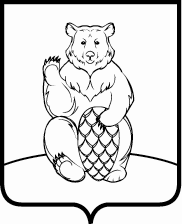 СОВЕТ ДЕПУТАТОВПОСЕЛЕНИЯ МИХАЙЛОВО-ЯРЦЕВСКОЕ В ГОРОДЕ МОСКВЕР Е Ш Е Н И Е21 марта 2019г.                                                                                                            №5/3         О согласовании схемы размещения  нестационарных торговых объектов на 2019 год,  на территории поселения Михайлово-Ярцевское, на земельных участках, находящихся в государственной  собственности города Москвы либо государственная собственность на которые не разграниченаВ соответствии с Постановлением Правительства Москвы от 03.02.2011г.    №26-ПП «О размещении нестационарных торговых объектов, расположенных в городе Москве на земельных участках, в зданиях, строениях и сооружениях, находящихся в государственной собственности», ст. 14 Устава муниципального образования «поселение Михайлово-Ярцевское в городе Москве», Совет депутатов  поселения Михайлово-ЯрцевскоеРЕШИЛ:1. Согласовать схему размещения нестационарных торговых объектов на 2019 год, на территории поселения Михайлово-Ярцевское, на земельных участках, находящихся в государственной собственности города Москвы либо государственная собственность на которые не разграничена (Приложение).2. Разместить настоящее решение на официальном сайте администрации поселения Михайлово-Ярцевское в информационно-телекоммуникационной сети «Интернет».3. Контроль за исполнением настоящего решения возложить на Главу поселения Михайлово-Ярцевское Г.К.Загорского.Глава поселения                                            Г.К. ЗагорскийСхема размещения нестационарного торгового объекта на 2019 год, на территории поселения Михайлово-Ярцевское, на земельных участках, находящихся в государственной собственности города Москвы либо государственная собственность на которые не разграничена№ п/пАдрес местоположения участка для размещения нестационарного торгового объекта, координаты (долгота и широта)Специализация объектаВид объекта, период размещения объектаНовые объекты, размещение на территории поселения в 2019 годуНовые объекты, размещение на территории поселения в 2019 годуНовые объекты, размещение на территории поселения в 2019 годуНовые объекты, размещение на территории поселения в 2019 году1.г. Москва, поселение Михайлово-Ярцевское,     д. Лужки                         (23 906,5940; 26 856, 2826) «Продовольственные товары» Павильон (конструкция), имеющий торговый зал, 56,5 кв.м.,с 1 января по 31 декабря (круглогодично) 